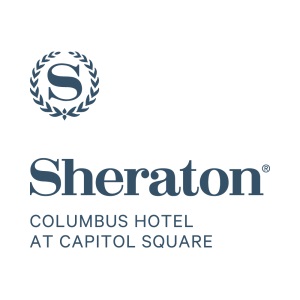 Thanksgiving DinnerThe Plaza Restaurant & LoungeThursday, November 23rd 2017 11:00am-10:00pm $37.95 pp$14.00 12 & under Fall Harvest SoupSweet Potato & Roasted Apple Bisque, Spiced Crème FraîcheAutumn Spinach SaladCranberries, Toasted Almond, Feta Cheese, White BalsamicEntréeSlow Roasted Amish Turkey BreastTraditional Celery-Sage Stuffing, Orange-Cranberry Chutney, Whipped Potatoes, Winter Vegetable Medley, GravyDessertPumpkin Pie with Toasted Nutmeg Chantilly CreamWe are now taking reservations please call us at 614.365.4500 or visit us online at opentable.com/The-Plaza-Restaurant-at-Sheraton-Columbus-at-Capitol-Square